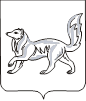 АДМИНИСТРАЦИЯ ТУРУХАНСКОГО РАЙОНАКРАСНОЯРСКОГО КРАЯП О С Т А Н О В Л Е Н И Е11.10.2021                                     с. Туруханск                                          № 706 - пО внесении изменений в постановление администрации Туруханского района от 15.02.2019 № 155-п «Об утверждении административного регламента предоставления администрацией Туруханского района муниципальной услуги «Выдача сведений из информационной системы обеспечения градостроительной деятельности на территории Туруханского района» 	Во исполнение Федерального закона от 27.07.2010 № 210-ФЗ «Об организации предоставления государственных и муниципальных услуг»,               на основании постановления Правительства РФ от 13.03.2020 № 279 «Об информационном обеспечении градостроительной деятельности», руководствуясь статьями 47, 48 Устава Туруханского района, ПОСТАНОВЛЯЮ:Внести в постановление администрации Туруханского района от 15.02.2019 № 155-п «Об утверждении административного регламента предоставления администрацией Туруханского района муниципальной услуги «Выдача сведений из информационной системы обеспечения градостроительной деятельности на территории Туруханского района» (далее – Регламент) следующие изменения:по тексту Регламента слова «информационная система обеспечения градостроительной деятельности (далее – ИСОГД)» заменить словами «государственная информационная система обеспечения градостроительной деятельности (далее – ГИСОГД)»;пункт 2.4 Регламента изложить в следующей редакции: 	«2.4. Срок предоставления Услуги: 	2.4.1. По запросам, направленным до 1 января 2022 года, сведения, документы, материалы предоставляются в течение 10 рабочих дней со дня осуществления оплаты физическим или юридическим лицом, по запросам, направленным после 1 января 2022 года, сведения, документы, материалы предоставляются в течение 5 рабочих дней со дня осуществления оплаты физическим или юридическим лицом.	2.4.2. По межведомственным запросам сведения, документы, материалы предоставляются не позднее 5 рабочих дней со дня регистрации запроса.».Общему отделу администрации Туруханского района (Е.А. Кунстман)   опубликовать   данное   постановление   в   общественно-политической газете Туруханского района «Маяк Севера» и разместить на официальном сайте Туруханского района в сети Интернет.Контроль за исполнением настоящего постановления возложить на заместителя Главы Туруханского района О.С. Вершинину.Постановление вступает в силу после его официального опубликования в общественно-политической газете Туруханского района «Маяк Севера».Глава Туруханского района                                                                   О.И. Шереметьев